Chemistry 11-2 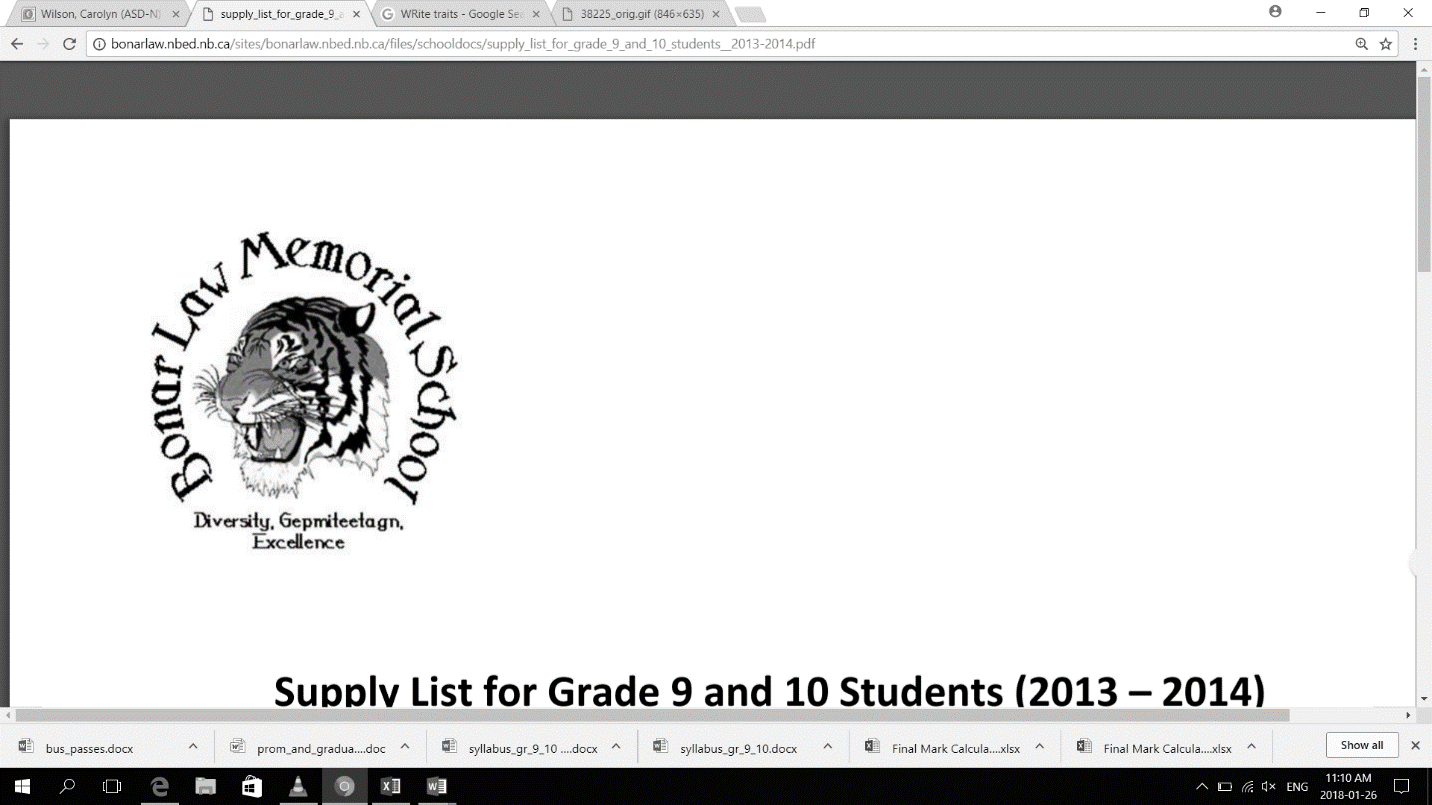 Course Syllabus Bonar Law Memorial School Ms. C. Wilson carolyn.wilson@nbed.nb.caCourse Description1This course explores the structure of matter and the fundamentals of atomic bonding. It also introduces students to a quantitative aspect of chemistry through molecular mass and stoichiometry. The course focuses on three families of outcomes including (i) knowledge, (ii) skills and (iii) science, technology science and environment (STSE). Key Units of Discussion Unit 1 – Classification and Structure of Matter: From Milkshakes to Mass Number (Feb./March)Unit 2 – Ionic and Covalent Substances: Naming, Drawing and Describing (March/April) Unit 3 – The Stoichiometry of Chemical Reactions (April/May)Evaluation Semester Mark – 70%, Exam 30%2Tests & Quizzes (45%)Test for each unit (3)Quizzes or exit slips weekly or biweekly (~10)These evaluations will assess knowledge outcomes with minor focus on outcomes related to skills and STSE.Assignments & Worksheets (10%)3These evaluations will focus on skill and knowledge outcomes. Projects & Presentations (15%)These evaluations will focus on STSE outcomes.   Lab Work & Reports (30%)4Tentative labs include: Chromatography Lab (February) Design-A-Lab: The Kitchen Problem (February/March) Properties Lab (March) Modelling Chemical Bonds Lab/Demo (April) Design-A-Lab: The 5 Types of Chemical Reactions (May)Lab write-ups will vary in length and formality. These evaluations will focus on skill-based outcomes, with minor focus on knowledge. Our Core Values Grit –Work harder than you think you need to! Study. Empathy – Listen to others. Go out of your way to help someone with something you have also had trouble with. Accountability – Own your successes and failures. Arrange extra-help if you need it. Do your own work. Respect – Be on time and attend class regularly. Respect other students, the teacher and course materials. 1Notice will be given if syllabus changes2Exam Incentive: If students miss 5 or fewer classes and are in good standing (no missing assignments or projects), then the exam will be worth 15%, 30% or 50%, whichever results in the greatest advantage for the student.3Late Assignment Policy: For every date late, 10% will be deducted from the mark. If a student is absent on a due date, a written legitimate excuse from a parent or guardian must be presented upon the students’ return, or the late-date policy will apply. A students’ mark cannot be lower than a 60% given that the student deserves a passing grade. All work must be handed in NO LATER than one week after the given due date. Due dates will be clearly posted on the calendar in the classroom. 4Lab Policy: If a student is absent during a lab without a legitimate written excuse, they will receive a mark of zero. If a student does have a legitimate excuse (bereavement or illness), an alternate arrangement may be made. Chemistry 12-2 lab activities involve a significant amount of group work. Students will be marked based on the number of days they are present and participating in class. For example, if a student earns a mark of 70% and were only there 90% of the time, the student would receive a mark of 63%. 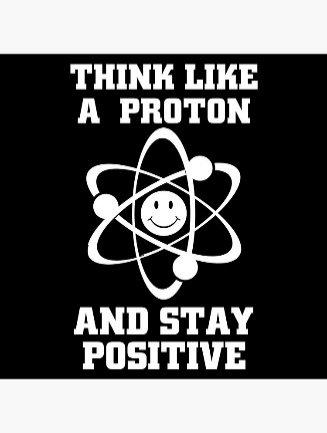 